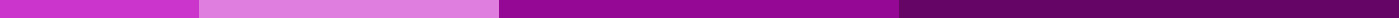 Field Trip Report For Students[School Name] Field Trip ReportTrip Details:Date: May 24, 2024Destination: Natural History Museum, SpringfieldGrade Level: 5th GradeTeacher in Charge: Mrs. Laura BennettObjectives of the TripThe primary objectives of the field trip to the Natural History Museum were:To enhance students’ understanding of prehistoric life and geological history.To provide a hands-on learning experience related to the current science curriculum.To inspire interest in natural history and the sciences.Summary of Activities9:00 AM - Departure from School:Students boarded the bus at 8:45 AM and departed from school at 9:00 AM.10:00 AM - Arrival at Museum:The group arrived at the Natural History Museum and were greeted by the museum staff who provided an overview of the day’s schedule.10:15 AM - Guided Tour of the Dinosaur Exhibit:A museum guide led the students through the dinosaur exhibit, highlighting various species, their habitats, and the periods in which they lived.11:30 AM - Interactive Workshop on Fossils:Students participated in a workshop where they learned about fossil formation and were able to handle real fossils.12:30 PM - Lunch Break:Students had lunch in the museum’s designated picnic area.1:15 PM - Exploration of the Earth Science Wing:The group explored exhibits on geology, including rock formations, minerals, and the Earth's layers.2:00 PM - Educational Film:Students watched an educational film on the evolution of life on Earth in the museum's theater.2:45 PM - Free Exploration and Souvenir Shop:Students had the opportunity to explore other exhibits of interest and visit the souvenir shop.3:30 PM - Departure from Museum:The group boarded the bus and left the museum at 3:30 PM.4:30 PM - Arrival at School:Students returned to school at 4:30 PM.Learning OutcomesThe field trip successfully met its objectives, as evidenced by:Increased Engagement: Students showed high levels of interest and engagement during the museum tour and activities.Enhanced Understanding: The hands-on experiences and interactive workshops helped reinforce the science concepts being studied in class.Positive Feedback: Both students and chaperones provided positive feedback about the trip, highlighting the dinosaur exhibit and fossil workshop as the most enjoyable parts.Recommendations for Future TripsExtended Time: Allow more time for free exploration as students were particularly enthusiastic about the interactive exhibits.Pre-Trip Preparation: Provide students with background information and pre-visit activities to enhance their learning experience.Follow-Up Activities: Incorporate follow-up activities in the classroom to reinforce what was learned during the trip.AcknowledgmentsSpecial thanks to the parent volunteers and museum staff for their support and assistance in making this field trip a success.Report Prepared By: Mrs. Laura Bennett
5th Grade Teacher
[School Name]
May 24, 2024